Приложение 4к постановлениюадминистрации города от ____________№ _________«Приложение 7к постановлениюадминистрации города от 16.07.2012 № 302 СХЕМАразмещения рекламных конструкцийпо улице Михаила Годенко в Октябрьском районе города КрасноярскаМасштаб 1:4000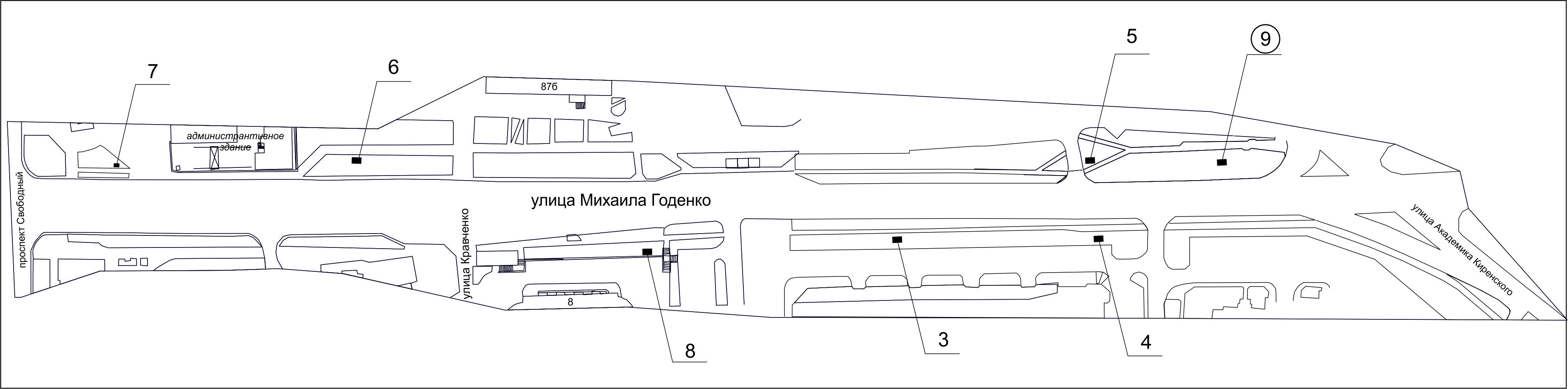 Примечание:Сведения о рекламных местах указываются в паспортах рекламных мест.».Номер на схемеАдрес рекламного местаТип конструкции3Ул. Михаила Годенко, 3электронное табло с размером информационного поля 5,76 м х 2,88 м4Ул. Михаила Годенко, 3, со стороны юго-восточного фасада зданиящитовая конструкция с размером информационного поля 6,0 м x 3,0 м (щит) либо щитовая конструкция с размером информационного поля 6,0 м x 3,2 м с автоматической сменой изображения (призматрон)5Ул. Михаила Годенко, 3, на противоположной стороне дорогищитовая конструкция с размером информационного поля 6,0 м x 3,0 м (щит) либо щитовая конструкция с размером информационного поля 6,0 м x 3,2 м с автоматической сменой изображения (призматрон)6Ул. Михаила Годенко, после пересечения с ул. Кравченкощитовая конструкция с размером информационного поля 6,0 м x 3,0 м (щит) либо щитовая конструкция с размером информационного поля 6,0 м x 3,2 м с автоматической сменой изображения (призматрон)7Ул. Михаила Годенко, до пересечения с пр-том Свободнымщитовая конструкция с размером информационного поля 1,2 м х 1,8 м (пилон)8Ул. Михаила Годенко, на противоположной стороне дороги от здания «Алмаззолотоавтоматика» щитовая конструкция с размером информационного поля 6,0 м x 3,0 м (щит) либо щитовая конструкция с размером информационного поля 6,0 м x 3,2 м с автоматической сменой изображения (призматрон)9Ул. Михаила Годенко, 4электронное табло с размером информационного поля                     5,76 м х 2,88 м